Тема: «Живет повсюду красота»Цель: Формирование у детей художественной  грамотности  посредством использования нетрадиционной  техники рисования.Задачи:Образовательные:- познакомить детей с новой нетрадиционной техникой рисования –Fluid Art .- учить изображать цветы в технике «Fluid Art » на основе собственных представлений- закрепить представления детей о нетрадиционной технике рисованияРазвивающие:- развивать у детей воображение, фантазию, художественно-эстетический вкус.- выделять слова и действия, относящиеся к нетрадиционной техникерисования, обогащать словарный запас,- развивать цветовосприятие и творческие способности.Воспитательные:- формировать положительные взаимоотношения детей.Методы и приемы: сюрпризный момент, получение письма, физкультминутка, объяснение и показ приёмов рисования, самостоятельная деятельность, индивидуальная помощь, анализ работ, музыкальное сопровождение Ю. Антонов «Живет повсюду красота», конверт с письмом.Раздаточный материал: Лист формата А3, акриловая краска, стаканы, деревянные палочки, салфетки.Ход занятия:1. Организационный моментДети встают в круг.-Здравствуйте, ребята. Прежде чем начать занятие, давайте возьмемся за руки, улыбнемся друг другу и постараемся настроиться на активную работу, а помогут нам в этом упражнение. Повторяйте за мной.-Здравствуй, солнце золотое,Здравствуй, небо голубое,Здравствуй, вольный ветерок,Здравствуй, маленький росток,Здравствуй, милый мой дружок!Вот теперь мы полны сил и энергии.2. Основная часть.Ребята, присаживайтесь на стульчики.Сегодня девизом нашего занятия я предлагаю такое выражение:СЛ.2.    -   В жизни каждая минута таит в себе чудо.         - Как вы понимаете это выражение?          - А может случиться такое, что в данную минуту где-то происходит чудо? В природе например, что происходит?        Когда приходит осень, сама природа стремится создать чудо в окружающем мире. Что происходит? (Ответы детей)        - А вот сегодня через несколько минут, мы сможем создать какое-то чудо? Значит это должно быть красиво! А можем ли мы назвать красоту - чудом?        СЛ. 3.  Посмотрите на слайд. Капельки росы словно бусинки нанизаны на стебелек, и в каждой росинке отражается прекрасный цветочек. Разве это не чудо - природная красота?        Тогда как мы можем назвать тему нашего занятия?           СЛ. 4.  -       ЖИВЕТ ПОВСЮДУ КРАСОТА.         - Где живет красота? (повсюду: в природе, в душе каждого человека, в доме, в классе). А что вам кажется в этом мире прекрасным и удивительным, красивым и необычным? (Цветы, деревья, радуга, солнце, подарки, мама).        Но нужно не только видеть и подмечать красоту во всем, но и самим создавать ее.     Ой, ребята посмотрите, письмо давайте прочитаем его:                    «Здравствуйте дорогие ребята! Помогите мне, пожалуйста! Я решила устроить бал цветов. А где их взять осенью? Только на Вас надежда! Нарисуйте их, а я оживлю и украшу ими свой дворец. Заранее благодарю вас!»- Поможем Фее?  Отлично, ребята я предлагаю сегодня вам создать цветы в необычной технике, которые  создаются без кисти, без карандаша, без фломастеров, а каждая работа получается уникальной благодаря свободной заливке, эта техника называется Fluid Art.     - Акриловая заливка, Fluid Art - это модное направление современного искусства  абстрактной живописи.            Если дословно перевести Fluid Art с английского на русский язык, то получится «текучее (подвижное) творчество». В этом и заключается суть техники рисования: жидкий акрил разных цветов по очереди выливается на холст и смешивается уже на нем, образуя красивый абстрактный рисунок.           Изображение зависит от скорости заливки  и угла наклона, но его никогда не получится в точности повторить. Работа требует аккуратности.Давайте посмотрим ведео выполнения рисунка в технике Fluid Art (просмотр видео)3. Алгоритм выполнения работы:          Сегодня мы будем создавать чудо – цветок для Феи, работать будем в парах. Давайте повторим, правила работы в парах  (Слышать друг друга, уважать мнение, уступать, прислушиваться к мнению).           У вас на столах: бумага, пустой стакан, палочки и пластиковые стаканчики с акрилом разного цвета.             Для начала установим стакан посередине листа вверх дном. Это важная часть работы. Затем будем лить краску строго в центр донышка, краска сама будет равномерно растекаться по бороздкам и создавать необычный цветок. Вы сами решаете какая последовательность красок вам необходима - это полет фантазии, договаривайтесь об этом перед началом работы.ФИЗКУЛЬМИНУТКАБабочкаСпал цветок и вдруг проснулся, (Туловище вправо, влево.)Больше спать не захотел, (Туловище вперед, назад.)Шевельнулся, потянулся, (Руки вверх, потянуться.)Взвился вверх и полетел. (Руки вверх, вправо, влево.)Солнце утром лишь проснется,Бабочка кружит и вьется. (Покружиться.)Готовые работы расположить на одном столе, полюбоваться ими, отметить наиболее выразительные рисунки.- Молодцы, ребята! Цветы получились очень красивыми, яркими, выразительными. Когда они высохнут, отправим Фее во дворец, она обязательно обрадуется!РефлексияКартины акрилом на холсте - увлекательное занятие? Вам понравилось? - Что вы узнали сегодня на занятии?   - А как называется в современном искусстве эта техника? - Что вам удалось на занятии, с чем были трудности?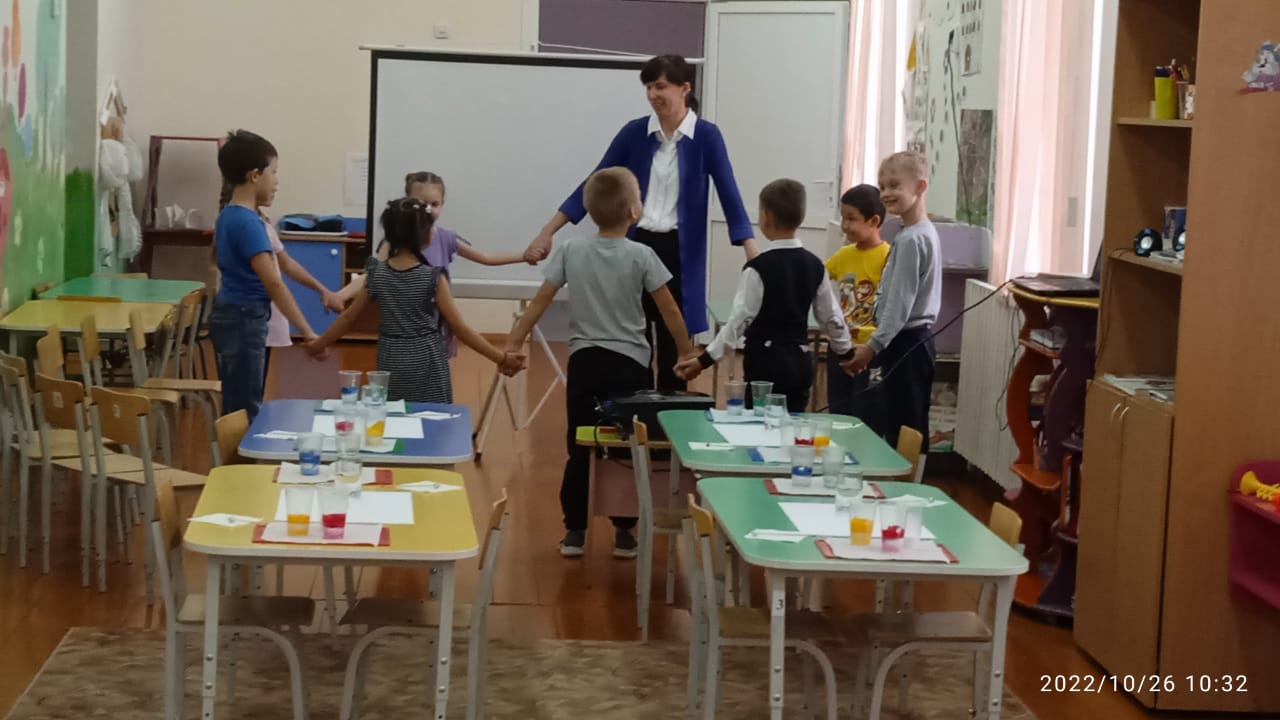 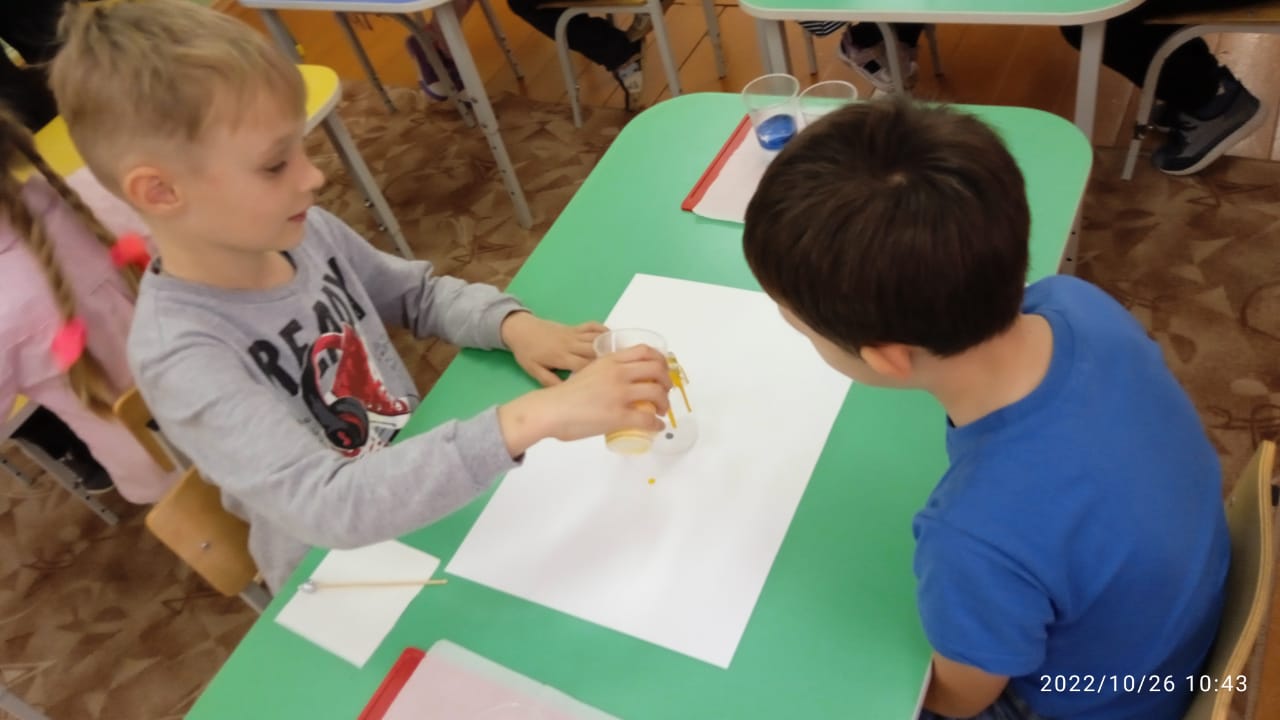 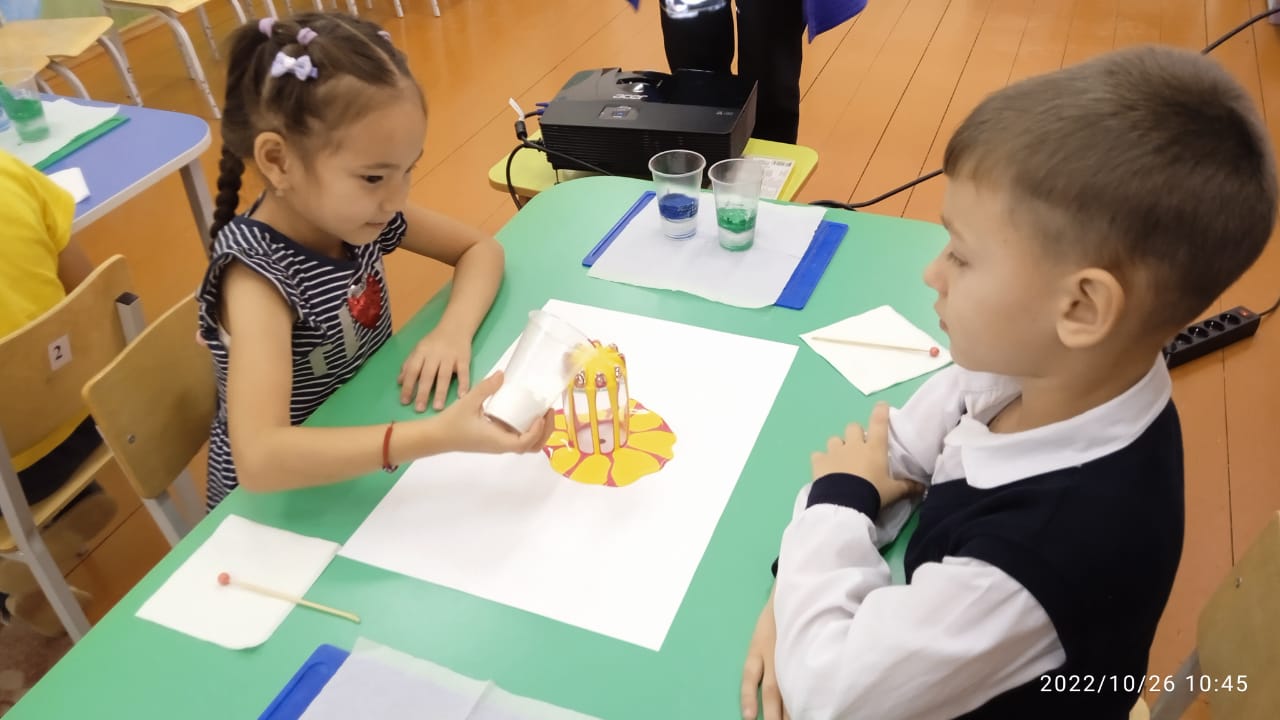 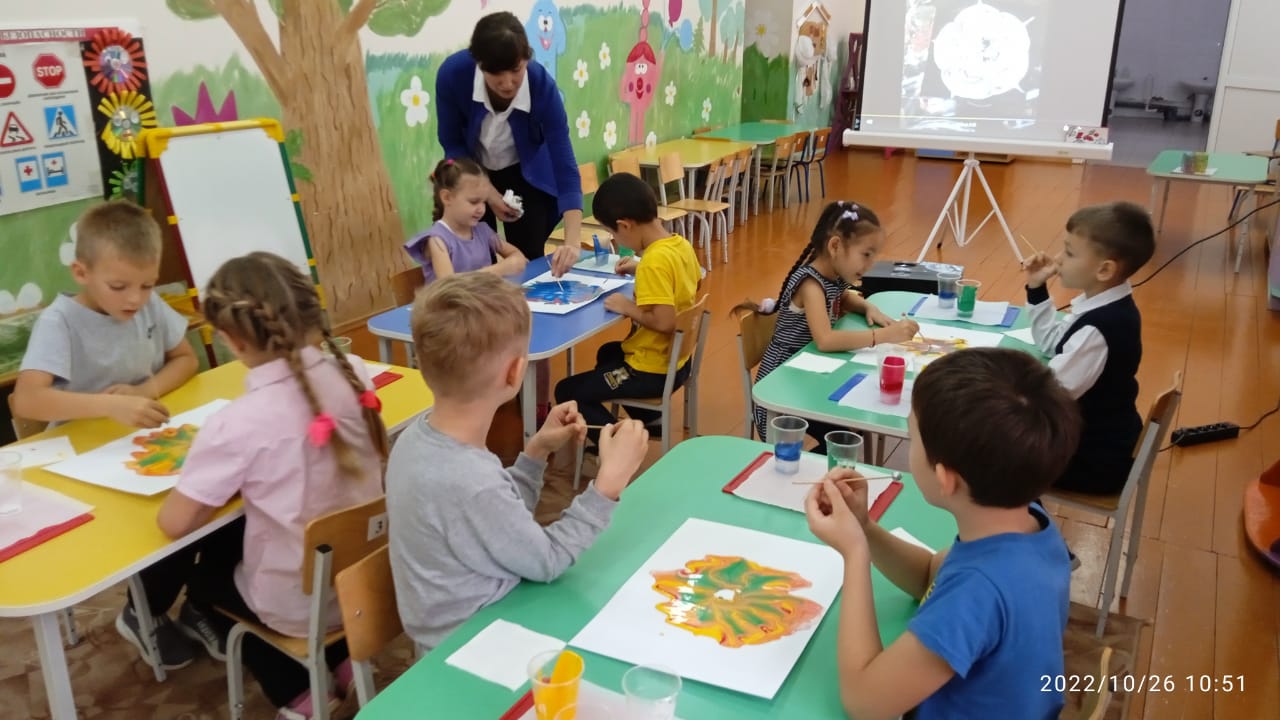 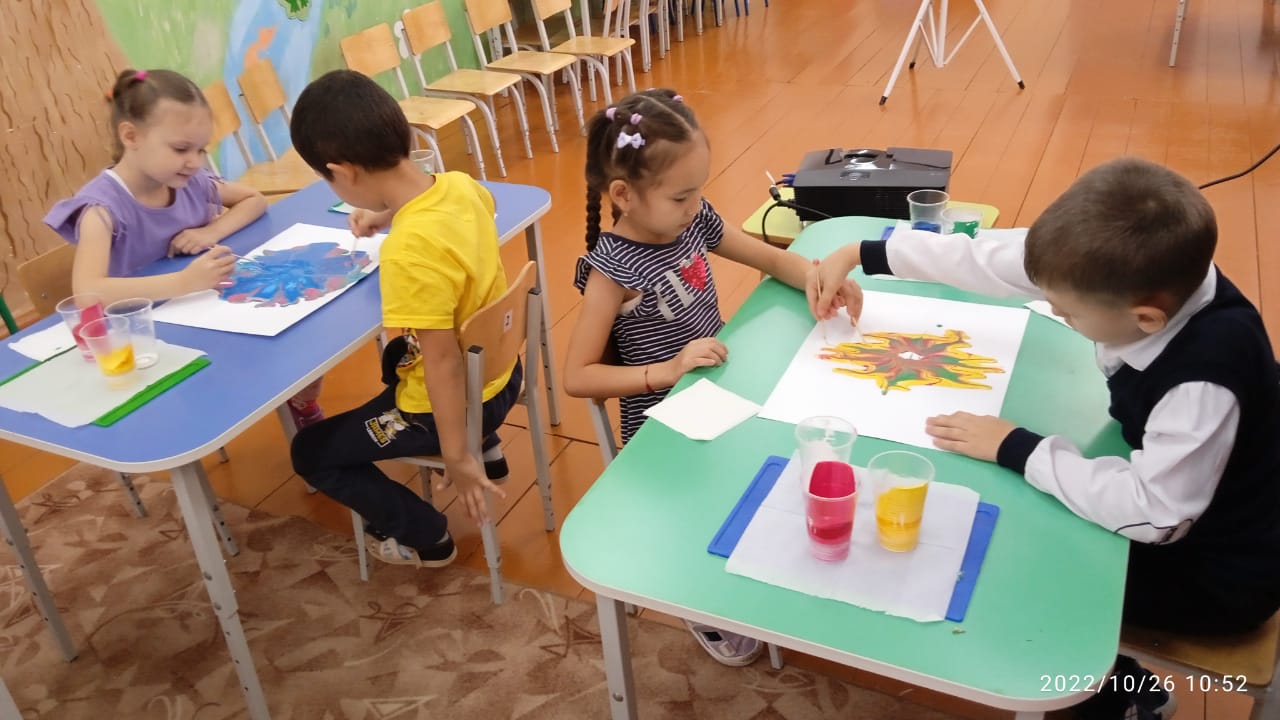 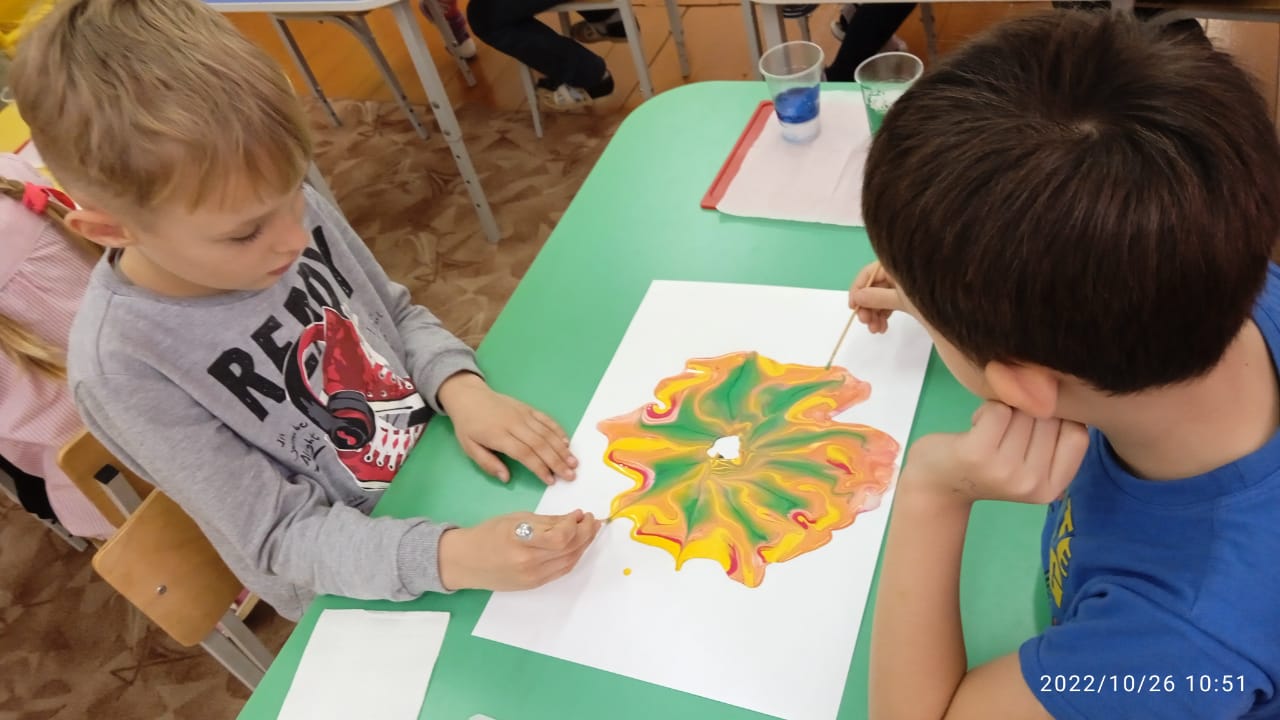 